Social TextGraphic TextRiders must create their own safety.  Wear a helmet, ride sober, go safe speeds, take advantage of training.https://itsafineline.com/motorcycle-training/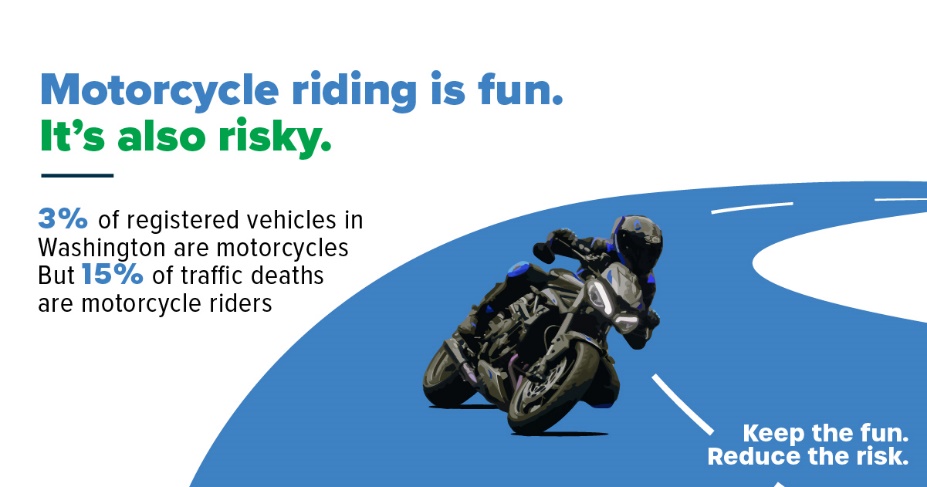 Riders must create their own safety.https://itsafineline.com/motorcycle-training/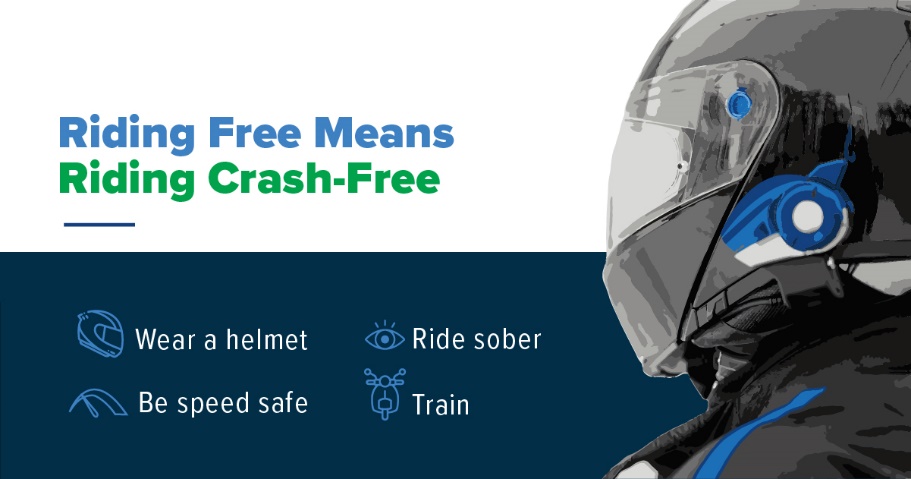 We can all work together to save lives.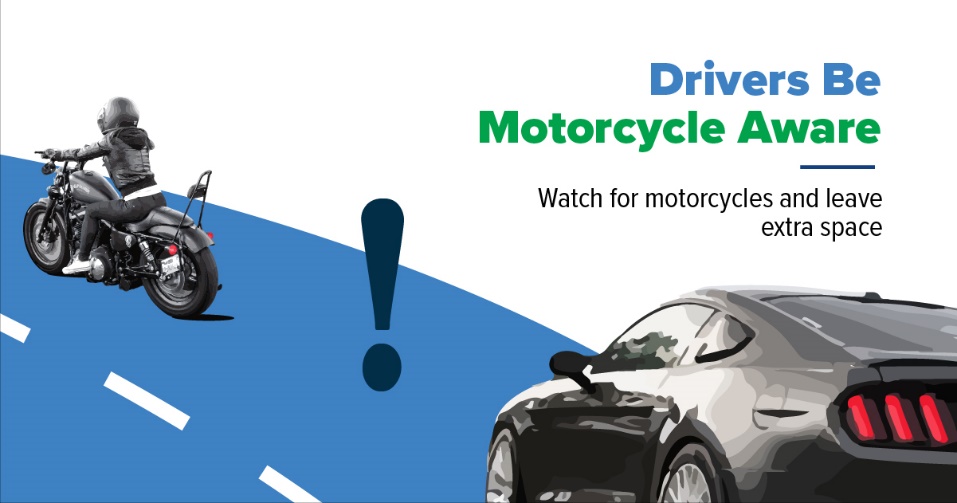 Only 3% or all registered vehicles in Washington are motorcycles.  But motorcyclists were 15% of total traffic deaths.There are safety classes that help.  Find one near you.https://itsafineline.com/motorcycle-training/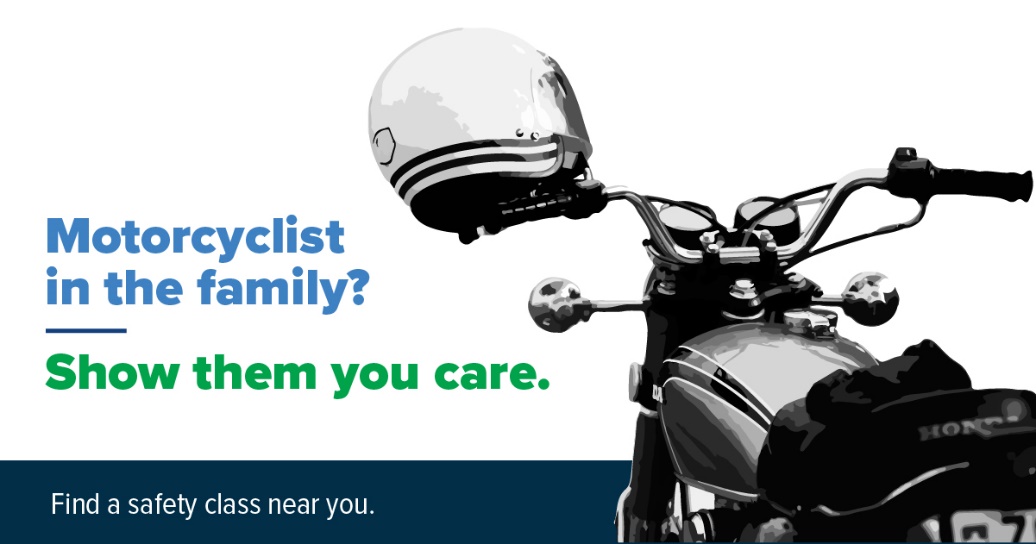 